AUTOBÚS DIUMENGE 2 D’OCTUBRE VOTACIONS ACORD DE PAU COLÒMBIAInformació: Plebiscit ratificació acord de pau entre el govern de Colòmbia i les FARCData: 2 d’octubreLloc: Consolat de Colòmbia de Barcelona, ubicat al carrer de Pau Claris, 102, 2n pis. Horari votacions: de les  les 16 h.Inscripcions per anar amb autocar des de Girona.Els dies 28 i 29 de setembre de 9 a 15 h, telefonar al 972010250Només s’acceptaran les persones que s’hagin inscrit segons ordre d’inscripcióHora de sortida: 8:30 hores des del Col·legi MaristesHora de tornada: 12:00 hores des del Consolat de Colòmbia de Barcelona (Pau Claris 102)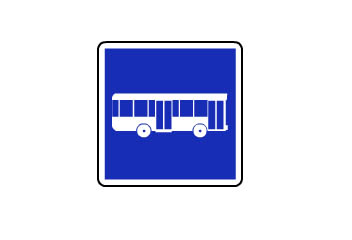 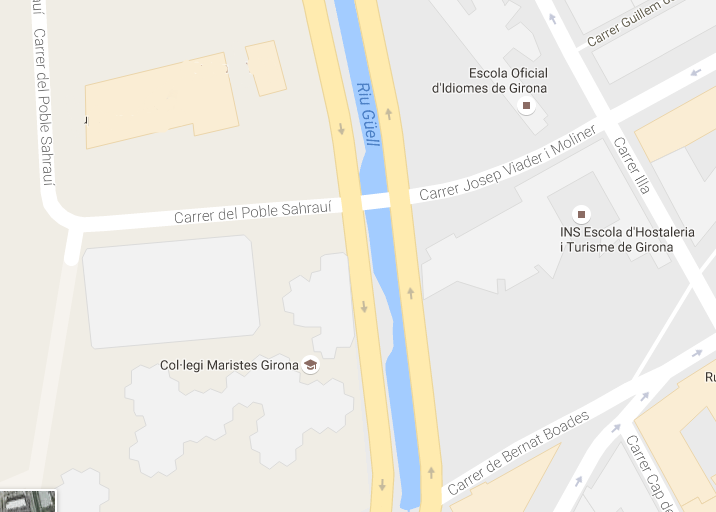 